Martes12de OctubreEducación PreescolarExploración y Comprensión del Mundo Natural y SocialMi cuerpo me hablaAprendizaje esperado: Conoce medidas para evitar enfermedades.Énfasis: Medidas para evitar enfermedades.¿Qué vamos a aprender?Aprenderás algunas medidas que puedes realizar para evitar enfermarte.Pide a un adulto que te acompañe, él o ella podrán ayudarte a desarrollar las actividades y a escribir las ideas que te surjan.¿Qué hacemos?Es importante que tengas en casa una rutina de higiene para evitar algunas enfermedades como pueden ser la diarrea, conjuntivitis, gripe, dengue, cólera y COVID-19Pide a mamá o papá que lean contigo los siguientes consejos para evitar algunas enfermedades de las que puedes contagiarte como por ejemplo la diarrea que consiste en evacuaciones frecuentes con heces sueltas o acuosas, puede acompañarse de vómitos, dolor abdominal o fiebre, para prevenirla tienes que tomar solo agua purificada, si tomas agua de la llave será necesario que mamá o papá la hayan hervido, los alimentos que comas deberán estar bien cocidos y limpios, no olvides consumir frutas y verduras.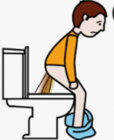 El correcto lavado de manos y las medidas que acabas de conocer te ayudaran a evitar que enfermes de diarrea por falta de limpieza en tus alimentos y en ti.Otra enfermedad por falta de higiene puede ser la conjuntivitis que es una inflamación de la membrana que cubre la parte blanca de tus ojos, es decir, una infección y puede darte si te tallas los ojos con las manos sucias o con alguna prenda u objeto que se encuentren también sucios, para evitarla es necesario que te laves bien las manos con agua y con jabón, así evitaras que tus ojos te lloren, los tengas muy rojos y te den comezón.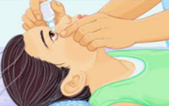 La gripe también conocida como influenza, es una infección que causa fiebre, escalofríos, tos, dolor de cabeza y en algunas ocasiones dolor de oídos, para evitar enfermarte no debes mojarte, tienes que comer y dormir bien, después de estornudar o toser deberás lavarte muy bien las manos con agua y con jabón y recuerda es muy importante que mamá o papá te lleven a vacunar contra la influenza.Una de las medidas que debes practicar para evitar contagiar es el estornudo de etiqueta, de esta forma los gérmenes no llegaran a todos los que están a tu alrededor.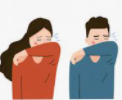 El dengue es una enfermedad que provoca fiebre, dolor de cabeza, dolor de cuerpo, y erupción de la piel, se transmite por un mosquito que principalmente habita en partes del país donde hay mucho calor y humedad, para prevenir contagiarte es necesario que utilices ropa de manga larga y pantalones. 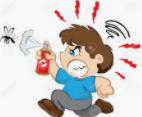 El uso de repelente y que estés lejos de lugares donde hay agua estancada evitara que algún mosquito pueda picarte y contagiarte de esta dolorosa enfermedad.El cólera es una enfermedad en la que te da diarrea, te deshidratas y tienes vómito, esto puede ser porque comiste alimentos que estaban contaminados y tomaste agua que no estaba purificada, para evitar enfermarte hay que lavarse las manos con agua y jabón después de que vas al baño y antes de comer, solo debes tomar agua potable, los alimentos que comas deben estar bien cocidos y evitar los pescados y mariscos crudos.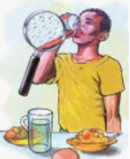 Para prevenir que puedas enfermar de coronavirus es muy importante que laves tus manos constantemente con agua y jabón, cuando no te sea posible usa gel antibacterial, evita tocarte los ojos, la boca y la nariz. Cuando estornudes o tosas no olvides usar el estornudo de etiqueta, si tienes algún síntoma como tos, dificultad para respirar o fiebre pide a mamá o papá que te lleven inmediatamente a recibir atención médica.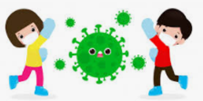 Observa el siguiente video, en el podrás identificar algunas señales que tu cuerpo te da para decirte que está cansado y necesita recuperar energía, pide a quien te acompañe que lo inicie en el segundo 00:20 y lo detenga en el minuto 6:10Listos a jugar. Estar cansado.https://www.youtube.com/watch?v=iIT4htTCees&feature=youtu.be A continuación, observarás algunas acciones que debes realizar y las que no debes realizar para prevenir enfermedades.El Reto de Hoy:Pide a mamá o a papá que te platiquen qué medidas toman para evitar que te puedas enfermar.¡Buen trabajo!Gracias por tu esfuerzo.Para saber más:Lecturashttps://www.conaliteg.sep.gob.mx/Qué debes hacerQué no debes  hacerDormirte temprano para amanecer descansado.Dormirte tarde viendo la televisión.Consumir alimentos saludables.Comer comida chatarra.Lavarte las manos con agua y jabón.Lavarte las manos con abundante agua.Beber agua purificada.Tomar bebidas azucaradas.Lavarte los dientes tres veces al día.Permanecer sin lavarte los dientes.Tener al corriente tu cartilla de vacunaciónMeterte a la boca tus juguetes.